Formato para los Artículos del Simposio Iberoamericano Multidisciplinario de Ciencias e Ingenierías 2018 (Graphik Regular 14 centrado)Resumen (ÁREA TEMÁTICA: CBS, CCCF, CI)El presente formato en Word es una guía básica para preparar los artículos para su publicación en el cuarto Simposio Iberoamericano Multidisciplinario de Ciencias e Ingenierías 2018. Los trabajos como artículos en extenso deberán tener una extensión máxima de 5 cuartillas. El resumen no debe exceder las 250 palabras y tiene que dar a conocer los objetivos de la investigación, la metodología empleada, los resultados resumidos y la conclusión principal. El idioma oficial es el español, pero también serán aceptados trabajos en inglés. Incluya en su resumen, las palabras clave en orden alfabético y separado por comas. No se utilicen acrónimos ni se citen referencias en el resumen. Para todo el documento utilizar margen izquierdo de 25 mm, derecho de 20 mm, superior de 25 mm e inferior de 20 mm. Utilice la fuente Graphik Regular tamaño 9 para el resumen y para el texto principal. Se deberá indicar el área temática a la que pertenece la contribución, entre paréntesis y posterior a la palabra “Resumen” de la siguiente manera: (CBS) cuando el área sea Ciencias Biológicas y de la Salud; (CCCF) correspondiente a Ciencias Computacionales, Comunicaciones y Finanzas; (CI) si pertenece a Ciencias de la Ingeniería.Palabras clave: Proporcione de 3 a 5 palabras o frases clave, en orden alfabético, separadas con una coma.Abstract (AREA)These instructions give you guidelines for preparing paper for the fourth Multidisciplinary Iberoamerican Symposium on Sciences and Engineering 2018. Use this document as a template if you are using Microsoft Word 6.0 or later. Otherwise, use this document as an instruction set. Be careful, because the electronic file of your paper will appear as you finally presented it. Define all symbols used in the abstract. Do not cite references in the abstract. This abstract does not have to exceed 250 words and must state the principal objectives of the investigation, describe the methodology employed, summarize the results and state the principal conclusions. Please include appropriate key words in your abstract, in alphabetical order, separated by commas. You must indicate the thematic area into parenthesis next to the word “Abstract” as is indicated: (CBS) for Biologic and Health Science; (CCCF) corresponding to Computing Sciences, Communications and Finances; (CI) if it belongs to Engineering Science.Key words: About three to five key words or phrases in alphabetical order, separated by commas. A. ApellidoPat-ApellidoMat1, B. ApellidoPat-ApellidoMat2 (texto centrado: Graphik Regular 10)1Institución de Procedencia del autor. Dirección, Municipio, Estado, País. 2Institución de Procedencia del Coautor. Dirección, Municipio, Estado, País. (texto centrado: Graphik Regular 9) Recibido: Colocar la fecha de envío; Aceptado: Fecha de aceptación, para uso exclusivo para la Universidad Politécnica de Pachuca. (texto centrado: Graphik Regular 8).INTRODUCCIÓNEn esta primera parte de su artículo haga una breve introducción a su trabajo, sin extenderse en conceptos bien conocidos por todos. Para preparar su artículo se recomienda seguir fielmente estas instrucciones, pues su archivo electrónico aparecerá tal como usted lo presente.Para enfatizar utilice itálicas, no subraye. Defina todos los símbolos usados en la base de esta primera columna. Es muy importante incluir el artículo del trabajo en esta sección.DESARROLLO INCLUYE: MATERIAL Y MÉTODOS; RESULTADOS Y DISCUSIÓNEn esta sección y acorde al área temática, es muy importante describir las metodologías, procedimientos, reactivos y equipos utilizados en el trabajo.Esta parte de desarrollo, también incluye la sección de Resultados y Discusión, las cuales pueden venir en una sola sección o separadas según convenga a los autores.Figuras y TablasAsegúrese de que sus tablas y figuras sean claramente legibles y no sacrifique su tamaño, de ser necesario éste puede ocupar ambas columnas. El título o descripción de la tabla debe colocarse centrado, por arriba y en itálicas. (ver tabla 1). No abrevie “Tab.”. Las tablas serán numeradas con números arábigos. Dé un espaciado anterior y posterior de 3 puntos a los textos interiores. Respecto a las figuras: coloque su título o descripción por debajo (ver fig. 1), no incluya descripciones como parte de ellas, no coloque descripciones en “cajas de texto” ligadas a las figuras, no ponga marcos alrededor de ellas.Puede usar la abreviación “Fig.” aún al iniciar una frase. Verifique que las tablas y figuras que usted menciona realmente estén incluidas en el trabajo, y colóquelas al inicio o al final de la columna.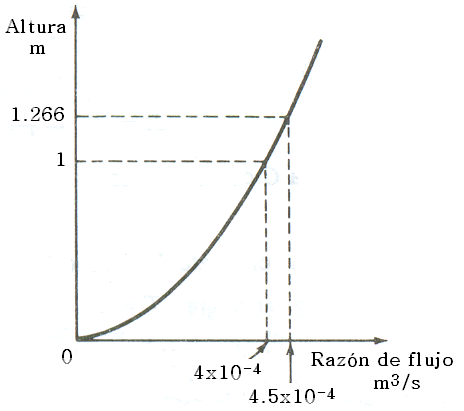 Fig. 1. Gráfica de un sistema de nivel de líquido. (Note el centrado de esta descripción de la figura).Tabla 1. Tamaño y estilo de fuente para los artículos. Abreviaciones y AcrónimosDefina las abreviaciones y los acrónimos desde la primera vez que se utilizan en el texto, aún después de que han sido definidos en el resumen. No use abreviaciones en el título a menos que sea inevitable.EcuacionesUtilice el Editor de ecuaciones de Microsoft Word o el MathType (http://www.mathtype.com). Numere las ecuaciones consecutivamente en paréntesis normal, en el margen derecho como en (1). Para escribir la ecuación, utilice el editor de ecuaciones (Clic izquierdo en barra de Herramientas| Personalizar | Comandos | Insertar | y arrastrar editor de ecuaciones a la barra de herramientas). Entonces seleccione el estilo de marcador “Ecuación”. Presione la tecla tabuladora y escriba el número de la ecuación entre paréntesis. Utilice paréntesis para evitar ambigüedades en los denominadores. Puntualice las ecuaciones cuando forman parte de una frase: “En la ecuación (1) se describe…”Asegúrese de que los símbolos de su ecuación han sido definidos antes o inmediatamente después de que aparece la ecuación. Refiérase a “(1),” no “Eq. (1)” o “ecuación (1),” exceptuando al iniciar una frase: “Ecuación (1) es....”.UnidadesUse el Sistema Internacional de Unidades SI. Puede utilizar unidades inglesas como unidades secundarias (entre paréntesis). Por ejemplo se puede escribir “15 Gb/cm2 (100 Gb/in2)”; una excepción es cuando las unidades inglesas se usan para designar comercialmente un producto, tal como disquete de  3½“, Pantalla LCD de 2.0”, etc. Otras RecomendacionesDeje un espacio después de puntos y comas. Evite palabras inespecíficas tales como “Usando (1), fue calculado el potencial”. [No queda claro quién o que fue usado (1)]. Escriba en su lugar, “El potencial fue calculado utilizando (1),” o “Usando (1), calculamos el potencial.”Use un cero antes del punto decimal: “0.25,” no “.25.” Use “cm3,” no “cc.” Indicar dimensiones en cada cifra como “0.1 cm.  0.2 cm.,” no “0.1  0.2 cm2.” La abreviación para segundos es “s,” no “seg.” No mezcle palabras completas con abreviaciones de unidades. Si usted lo desea, puede escribir en la primera persona de singular o plural y utilizar la voz activa (“observé que...” u “observamos que...” en vez de “Se observó que...”). Cuide su ortografía. CONCLUSIÓNUna conclusión debe enfatizar los puntos principales del artículo. No repita el resumen como la conclusión. Una conclusión puede resaltar la importancia del trabajo o sugerir aplicaciones y trabajos complementarios.APÉNDICESLos apéndices, cuando sean necesarios, van antes de los reconocimientos.RECONOCIMIENTOSUse un solo encabezado para todos los reconocimientos. Evite expresiones tales como “Uno de los autores desea agradecer…” mejor escriba “Tal Autor agradece....”REFERENCIASPara las citas a lo largo del documento, basarse en el estilo APA sexta edición, así como para colocar las diferentes fuentes de información en esta sección con tipo de letra Graphik Regular tamaño 8.Apellidos paterno, Inicial(es) del nombre (en caso de dos o más autores, separar con coma los nombres). (Año). Título del libro. Edición. Editorial. Ciudad. Páginas.Apellidos del autor, Inicial del nombre (en caso de dos o más autores, separar con punto y coma los nombres). (Año de publicación).  “Título del artículo”. Titulo de la revista.  Volumen (No.) (ejemplo: Vol. 3(5). Páginas en las cuales está descrito el artículo (ejemplo: pp. 131-139).Apellido del Autor, Inicial del nombre. (Año) (Fecha exacta de la consulta). Dirección electrónica de la página Web. Fecha de la consulta.Tamaño de letras (puntos)Estilo de fuenteEstilo de fuenteEstilo de fuenteTamaño de letras (puntos)NormalNegritasItálica8Subíndices y superíndices, referencias, pies de página.Descripción de tablas y figuras (Arial)10Resumen, Abstract10Texto principal, ecuaciones.ENCABEZADOSSub-encabezados11Nombres de autores.16Título del Articulo(1)